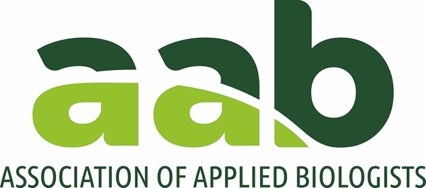 Association of Applied Biologists Carer Fund Application FormAAB wants to provide opportunities for anyone to attend their events, irrespective of their personal circumstances. We understand that this might require financial assistance that is unavailable through conventional travel grants.AAB has started the ‘AAB Carer fund’ that is open for applications from AAB members who require additional help to attend either live and virtual AAB events. Each application will be judged on their individual merit but might be used for childcare, to support care of elderly or disabled adult relatives or for personal use to facilitate accessibility needs (travel, audio-visual, personal help). We have £500 available for each application associated with each conference. Please return this form to AAB Executive Officer Geraint Parry at geraint@aab.org.uk. The application will be assessed by the EO and AAB Council.Please submit the application at least 2 months before the selected event but early submission will be beneficial. Payments will be made on submission of receipts after the event but on rare occasions up-front payments are possible if deemed essential by the AAB EO and Council. At their earliest convenience each awardee will be required to provide short report (~500 words) for publication in the AAB newsletter. Download meeting report template.Name:Email Address:Name of AAB event: Requested funds (£):Description of requested support (<200 words):